Indian Institute of Technology (Indian School of Mines), Dhanbad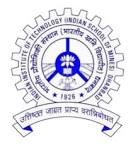 Centre for Innovation, Incubation & Entrepreneurship (CIIE)APPLICATION FORM FOR BUSINESS INCUBATION[For outsider applicants]Name of Applicant Company:Details of Entrepreneurs/ Founders and Core Team:(Name along with brief CV (max. 1 page) for (all) person(s) associated with the project. Provide complete contact address with phone number and email, In case of a company, provide details of promoters/directors.)Statement of the problem addressed and new opportunities that have been identified.Existing alternatives to address the problem? Identify the main competition and their limitations.Details of Enterprise:Proposed shareholding structure/equity structure/distribution of the Enterprise?Is the enterprise a start-up, if yes then provide the DIPP No.Incorporation status:If not already registered(expected date of incorporation):If already existing, year of incorporation: Is the structure other than Private Limited Company?Statement of the problem addressed and new opportunities that have been identifiedExisting alternatives to address the problem? Identify the main competition and their limitations.Provide the name of three referees who know you professionally, at least one should be recent from your last profession/association.Advisors/Mentors: (identify and provide detail of advisor/mentor from IIT(ISM), Dhanbad), if any: Company Registration no.: (Attach a copy of MoA/AoA, if already registered)GENERAL DESCRIPTION OF BUSINESS: (Provide detailed information. Attach extra sheets or business plan if necessary)Description of Company’s business (in 300 words)Information related to product:Product description:Development schedule:Differentiation: (Provide a comparative chart or analysis with similar existing products, if any. Also attach a patent search containing above details.)Technology comparisonMarket Analysis:Prospective customer (customer profile):Major competitors offering same or similar products/servicesMarket Potential (reports on market size, growth rate, trends)Demand (actual feedback from the customer)Market Strategy:(Describe in detail how you plan to reach your target customers, capture market and maintain competitive advantage)Distribution ChannelKey partnersKey activitiesKey resourcesHow you are planning to scale-up the sales?Revenue model/Pricing:Where will the revenue come from?  What’s your pricing model?Timelines/Milestones for the next 3 year accompanied by resource and financial projections for the milestones.  Support/Requirement from IIT(ISM), Dhanbad and CIIE:Why do you want to locate in the Incubator?Space and equipment requirementAny other requirement   Status of work already carried out:Development work done so farCurrent status of product development, validation, etcInvolvement of IIT(ISM), Dhanbad, external institutes and/or industryConsultation of experts / mentorsPatenting of the innovation:Do you own the technology? If yes, describe.Are you planning to develop jointly with IIT (ISM), if yes please identify and provide details of the laboratories and the expert.Are you planning to seek license from third-party? (including IIT (ISM), Dhanbad), if yes, describe in detailIs there any proceedings initiated against Promoter/Director:Non-complianceBank defaultCivil SuitsCriminal proceedingsAny unpaid creditors from the past businessProvide Business Model Canvas as per the following key points:(Provide one slide for each key parameter. Points should be specific to the business, avoid generalized statements)Key ActivitiesKey PartnersKey ResourcesValue PropositionsCustomer RelationshipsCustomer SegmentsChannelsCosts StructuresRevenue Stream.	DeclarationWe the promoters of ____________ Pvt. Limited do hereby declare that all facts and information given herein is true and to the best of my knowledge and that nothing material has been concealed. We have read the rules and regulations of IIT (ISM) Dhanbad and the incubation center and agree to abide by the same. Recommended & Forwarded by:     		Signature of HOC-CIIE  Forwarded by:     		Dean (IRAA)Approved by: 					DirectorNameNameNameDesignationDesignationDesignationOrganizationOrganizationOrganizationContact DetailsContact DetailsContact DetailsCompetitor's nameTheir Offerings (technical)Comparison with our offeringsSignature SignatureNameNameDateDate